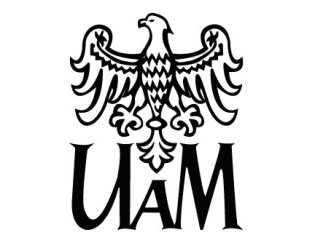 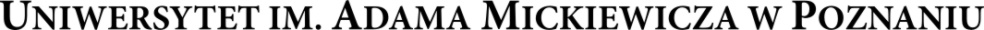 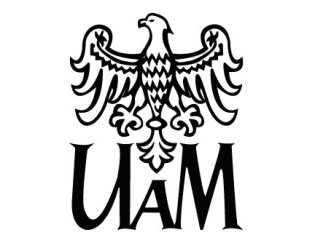 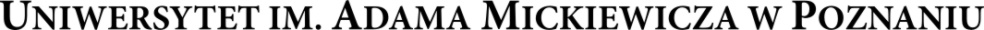 PART 1 (to be completed by the doctoral student - legibly)Discipline Academic Council Chair/Senate Chair* I hereby apply for the appointment of a supervisor, supervisors or a supervisor and an assistant supervisor* for my doctoral dissertation in the discipline/discipline of scienceFor promoter, I suggest:……………………………………………………………………………………………………………Name, title, department, disciplineE-mail:............................................. no. tel. :…………………………………………….As a supervisor or assistant supervisor I propose **:……………………………………………………………………………………………………………Name, title, department, disciplineE-mail:............................................. phone:..............................................Justification…………………………………………………………………………………………………………………………………………………………………………………………………………………………………………………………………………………………………………………………………………………………………………………………………………………………………………………………………………………………………………………………………………………………………Signature of the doctoral student* underline applicablePART 2 (to be completed by the promoter(s)/assistant promoter(s)) ***PART 3 (To be completed by the Head of the Doctoral School in Social Sciences)**A student may prepare the doctoral dissertation under the supervision of: i) promotor, ii) promotors or iii) promotor and assistant promotor. Dissertation completion under supervision of promotors is recommended in case of interdisciplinary research. The role of assistant promotor is to support a student in his/her scientific research in agreement with promotor.***Law on Higher Education and ScienceArticle 190(6).A person cannot become a promoter if he/she has done so within the last 5 years:was a supervisor of 4 doctoral students who were removed from the list of doctoral students due to a negative mid-term evaluation, orsupervised the preparation of the thesis by at least 2 persons applying for the degree of doctor, who did not obtain positive reviews referred to in Article 191, para. 1.Law on Higher Education and ScienceArticle 183.Academic staff and research workers may not, without justifiable reason, withdraw from the function of promotor, assistant promotor or reviewer in proceedings for the conferment of the academic degree of doktor, the academic degree of doktor habilitowany or the academic title of profesor, or from the function of reviewer referred to in Article 238, section 2.APPLICATION FOR DESIGNATION OF A PROMOTER, PROMOTERS OR A PROMOTER AND AN ASSISTANT PROMOTERNAME  NAME OF THE DISCIPLINE(S)FACULTY/DISCIPLINE E-MAIL ADDRESS  PhD STUDENT ID CARDI AGREEI DO NOT AGREEDECLARATION: I certify that I meet the requirements of the Act (Article 190, paragraph 6 of the Law on Higher Education and Science) to provide scientific supervision to a doctoral student who is to prepare a dissertation.Date:SIGNATURE:DECLARATION: I certify that I meet the requirements of the Act (Article 190, paragraph 6 of the Law on Higher Education and Science) to provide scientific supervision to a doctoral student who is to prepare a dissertation.Date:SIGNATURE:JUSTIFICATION: Date:SIGNATURE:JUSTIFICATION: Date:SIGNATURE:I AGREEI DO NOT AGREEDECLARATION: I certify that I meet the requirements of the Act (Article 190, paragraph 6 of the Law on Higher Education and Science) to provide scientific supervision to a doctoral student who is to prepare a dissertation.Date:SIGNATURE:DECLARATION: I certify that I meet the requirements of the Act (Article 190, paragraph 6 of the Law on Higher Education and Science) to provide scientific supervision to a doctoral student who is to prepare a dissertation.Date:SIGNATURE:JUSTIFICATION: Date:SIGNATURE:JUSTIFICATION: Date:SIGNATURE:POSITIVE RECOMMENDATIONRECOMMENDATION NEGATIVEFORMAL COMMENTS:Date:STAMP AND SIGNATURE:FORMAL COMMENTS:Date:STAMP AND SIGNATURE:FORMAL COMMENTS:Date:STAMP AND SIGNATURE:FORMAL COMMENTS:Date:STAMP AND SIGNATURE: